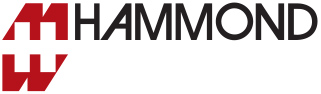 PresseinformationVeröffentlicht am 24. Mai 2023Zum Downloaden eines Bildes in Druckqualität 300 dpi,gehen Sie zu parkfield.co.uk/hammond/1556-print.jpgDer Text steht Ihnen unter parkfield.co.uk/hammond/1556-de.docx als Word-Datei zum Download bereit.Alle Hammond Presseinformation zu sehen, zu gehen parkfield.co.uk/hammond/Hammond kündigt neue schwer entflammbare Gehäuseserie ABS 1556 an

Die neue Produktfamilie ABS IP54 1556 umfasst 14 schwer entflammbare Gehäuse der Brennbarkeitsklasse UL94-V0. Als Weiterentwicklung unserer kürzlich eingeführten Polycarbonat-Serie 1557 mit der Schutzklasse IP68 verfügt die neue Gehäuseserie über dasselbe moderne Design mit abgerundeten Ecken und Frontplatte, doch umfasst nun auch rechteckige Versionen, die die quadratischen Formate der Serie 1557 ergänzen. Das ABS-Material ist nach IP54 für den allgemeinen Gebrauch in Innenräumen abgedichtet und preisgünstiger als das Polycarbonat der Serie 1557, die für die Installation im Freien und in aggressiven Umgebungen vorgesehen ist. Das Oberteil ist mit selbstschneidenden Schrauben am Unterteil befestigt und eignet sich daher ideal für Anwendungen, bei denen ein wiederholtes Öffnen und Schließen nicht erforderlich ist. Das Gehäuse bietet eine Reihe von Funktionen und zahlreiche Möglichkeiten zur Konfiguration und Anpassung. Im Ober- und Unterteil befinden sich mehrere Abstandshalter für die Leiterplattenmontage.Es gibt vier quadratische Formate von 80 mm x 80 mm bis 200 mm x 200 mm und drei rechteckige Formate von 120 mm x 80 mm bis 200 mm x 160 mm. Alle Formate sind in zwei Höhen erhältlich: 45 mm und 60 mm für das kleinste Format und 45 mm und 70 mm für die größeren Formate der Produktfamilie. Alle Gehäuse sind in den Farben Schwarz, RAL 7035 Grau und Weiß erhältlich. Die moderne Form mit leicht abgerundeten Ecken macht das 1556 zu einem idealen Tischgehäuse, wenn es mit den mitgelieferten Füßen ausgestattet ist. Es kann aber auch mit vier sichtbaren Halterungen oder zwei als optionales Zubehör erhältlichen verdeckten Halterungen an der Wand montiert werden. Ebenfalls als Option für alle Größen erhältlich sind 2 mm starke Innenwände aus Aluminium.*** Ende: Haupttext 266 Wörter ***Hinweise für Herausgeber.Für weitere Informationen wenden Sie sich bitte an folgende Kontaktpersonen:Justin ElkinsHammond Electronics Limited1 Onslow CloseKingsland Business ParkBasingstokeRG24 8QLTel: + 44 1256 812812Fax: + 44 1256 332249sales@hammondmfg.euwww.hammondmfg.comAgentur:	Nigel May	Parkfield Communications LimitedParkfield HouseDamerhamHantsSP6 3HQTel: + 44 1725 518321nigel.may@parkfield.co.ukwww.parkfield.co.uk